	Procès Verbal du Comité Directeur 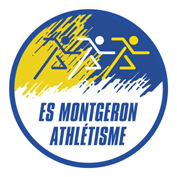 du 10 octobre 2018Présents : A. Tournier-Lasserve – M. Alain – C. Alcindor – P. Bonnamy – R. Brahimi - D. Brel - T. Chevot - JP Lunel – A. Mahieu - JM Pegain – P. Veyrat – V. VigourouxExcusés : P. Boschiero – M. Boufarcha – P. Célestin - P. Chedeville – D. Laborde – S.GalleS. Lemaire – A. Rivière - I. Ruscade – P.Bresson Ordre du jour :Approbation du procès-verbal du mois de septembre 2018Situation des groupes et des licenciés suite à la rentréeCoupe de France de relaisAssemblée Générale du 17 novembreOrganisations 2019CommissionsQuestions/informations diversesApprobation du Procès-verbal du mois de septembre 2018Sans remarque particulière, le procès-verbal du mois de septembre est approuvé à l’unanimité. Situation des groupes et des licenciés suite à la rentréeUn mois après la reprise officielle de la saison, le club compte déjà 178 licences établies. Mais, de nombreux dossiers n’ont pas encore été rendus ou sont en instance de complétude afin de saisir la licence sur le SI FFA.T. Chevot a communiqué à chaque entraineur la liste de ses athlètes licenciés. Ceux-ci sont invités à signaler au secrétariat tout manque ou erreur.Tous les groupes sont bien fournis en athlètes. Il faudra faire découvrir les lancers aux jeunes en leur faisant participer à des séances de ces spécialités.A noter que l’encadrement est aussi fourni en particulier chez les EAPO et BM, groupes ayant chacun 5 entraineurs, dont 2 stagiaires.Côté mutation, on peut noter un départ pour cinq arrivées validées et une en attente.Pour le matériel, la présidente est en attente des demandes de besoins de la part des entraineurs, sachant que le club est déjà bien fourni dans ce domaine. Elle en profite pour rappeler aux entraineurs que le matériel doit être rangé après chaque séance, en particulier les haies qui doivent être remises le long de la balustrade et surtout de ne pas oublier de vérifier la fermeture des portes.Coupe de France de RelaisA l’initiative d’athlètes, le club a décidé cette année de participer à la Coupe de France de Relais. Les 6 équipes inscrites lors de la journée qualificative ont gagné leur qualification pour la finale, qui se déroulera le week-end des 13 et 14 octobre à Obernai. A noter que, suite à des empêchements universitaires, l’équipe du 4x400 masculin devra déclarer forfait. Au total, ce seront 24 personnes qui participeront à cette épreuve. Le déplacement se fera via 3 minibus avec 2 départs le vendredi et 1 départ le samedi.Ensuite, les prochaines compétitions au calendrier seront les premiers cross (dès le 11 novembre).Assemblée Générale du 17 novembreL’assemblée générale annuelle se déroulera le samedi 17 novembre prochain à partir de 18h30 dans la salle St Exupéry. Cet évènement est un moment important dans la vie du club et chacun est invité à y participer. Lors de cette assemblée, en parallèle de l’intervention de la présidente, du rapport financier et du vote des comptes et du budget sont également organisées les élections concernant le renouvellement des membres du comité directeur, dont quatre membres sont sortants : Patrick Bonnamy, Pierre Celestin, Thérèse Chevot et Anne Tournier-Lasserve. Les candidats pour un premier ou un nouveau mandat devront se signaler et poser candidature auprès de la Présidente avant le 10 novembre. Le comité directeur doit réfléchir également au cadeau pour les athlètes et le rapport sportif devra être réalisé par un membre des entraîneurs ou du comité directeur (à demander notamment à P.Chedeville).Organisations 2019Comme déjà annoncée, la date du meeting est planifiée pour le Mardi 25 juin en soirée de 19h00 à 22h00 du fait du décalage de la saison. Cette date est en cours de validation par la Fédération Européenne d’athlétisme. Si cette date est confirmée, il faudra mettre en place une organisation différente des années précédentes, en particulier au niveau du nombre et du type d’épreuves, des bénévoles et des juges. Si cette date n’était pas confirmée, le meeting se ferait en mai. A noter que ce changement est dû aux Championnats du Monde, qui se dérouleront fin octobre.Pour les autres compétions, le club n’a pas été retenu pour l’organisation des Championnats départementaux BM. Le club se propose donc pour l’organisation des Régionaux cadets/juniors (8 et 9 juin) et des Championnats Départementaux d’Epreuves Combinées benjamins/minimes (à étudier avec le comité départemental qui a fusionné les catégories sur un même lieu).La proposition d’organiser un EKIDEN est toujours d’actualité. Une organisation en avril n’étant pas possible, il a été envisagé le mois de septembre. Mais, pour des raisons électorales, cette date n’étant pas possible, il est donc décidé de reporter cet évènement en 2020. Le budget estimé pour ce genre de compétition est d’environ 50000€ (il faudra donc trouver des partenaires).La proposition d’organiser un tour d’interclubs n’a pas été retenue.La date de la traditionnelle soirée conviviale de mi-saison est fixée au samedi 16 mars 2019.CommissionsAfin d’avoir une meilleure coordination et un meilleur suivi sur les activités importantes du club, il est proposé la création de commissions avec les participants suivants (sous réserve de leur accord) : Animation : I. Ruscade (porteur), A. Bernard, A. Chevalier, P. VeyratCommunication / site club : B. Bertogal (porteur), R. Ingrassia, A. Elmerich, A. RichardBuvette : A. Mahieu (porteur), Stéphanie, L. Elmerich, T. Chevot, …Meeting : ATL (porteuse), P. Chedeville, R.Brahimi, P. Veyrat, A. Mahieu…Ekiden : ATL, A. Tarenne (porteur)…Questions/informations diversesLa boutique s’enrichit de nouveaux hauts et bas de vêtements techniques. Ceux-ci seront présentés lors de la prochaine Assemblée Générale pour savoir si les athlètes sont intéressés.Récompense du Comité Départemental à Corbeil-Essonnes le vendredi 19 octobre. Seront récompensés pour le club : P. Martinot Lagarde, AS Fosther-Katta, S. Gallé.Séances à l’INSEP : le club avait demandé la possibilité d’avoir deux créneaux de 2h00 sur le site de l’INSEP. Une confirmation des tarifs est demandée auprès de l’établissement, car le 1er retour est très élevé (environs 23000€) ; ce qui ne serait pas réalisable au niveau budgétaire pour le club. Formations : les candidats aux différentes formations sont invités à se faire connaitre et à s’inscrire par le biais du site du comité départemental.La séance est levée à 21h45.Le prochain comité directeur aura lieu le mercredi 7 novembre 2018 à 20h00 au bureau du club (stade).